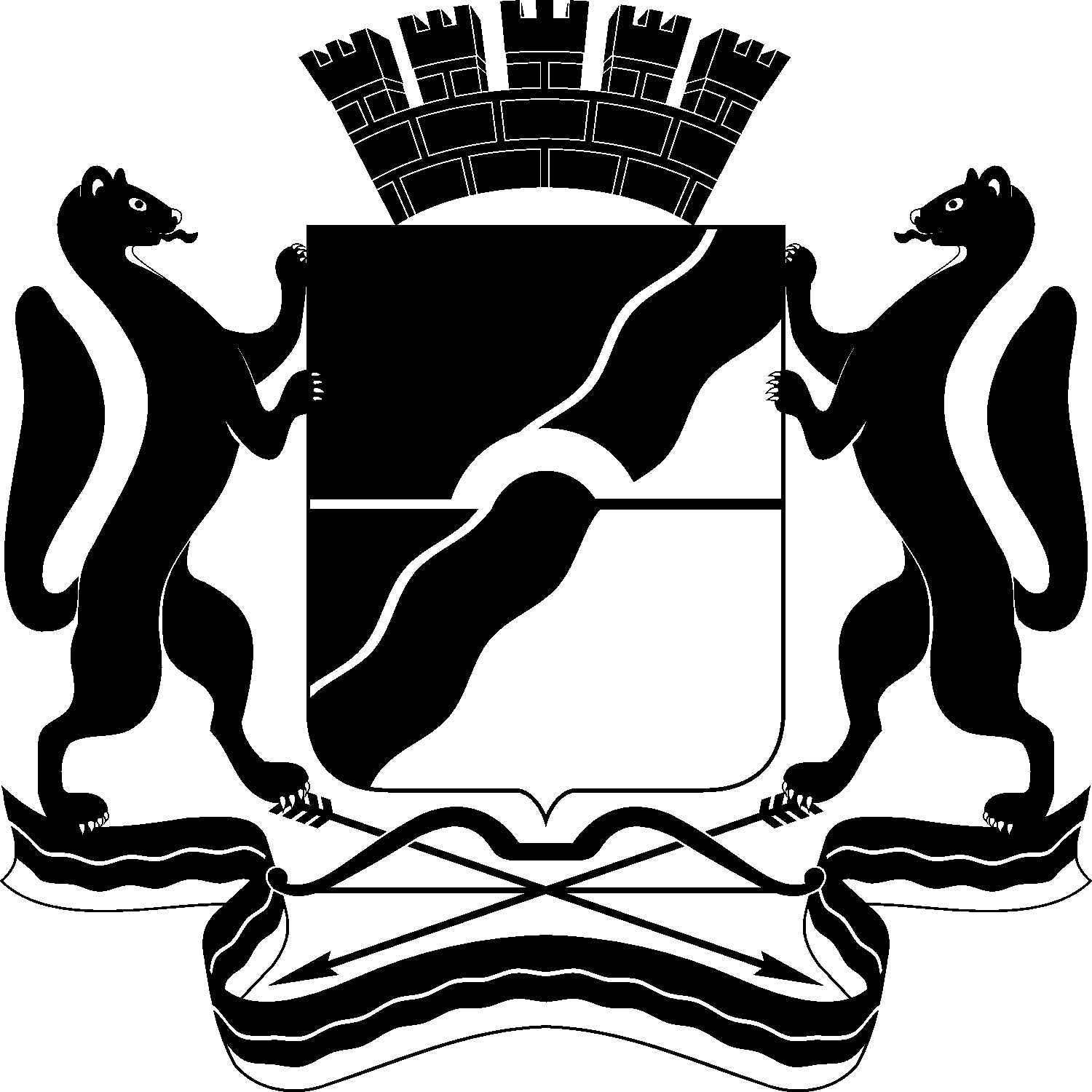 МЭРИЯгорода НовосибирскаДЕПАРТАМЕНТ ОБРАЗОВАНИЯКрасный проспект, 34г. Новосибирск, 630099тел. (383) 227-45-00, факс (383) 227-45-26e-mail:uo@admnsk.ruот  ______________  №  ____________На № _____________ от  ___________Уважаемый Евгений Евгеньевич!В ответ на Ваше обращение, поступившее в мэрию города Новосибирска из администрации Ленинского района города Новосибирска, по вопросу постановки на учет для зачисления в дошкольную образовательную организацию, сообщаем следующее.Постановлением мэрии города Новосибирска от 17.04.2019 № 1414 утвержден административный регламент предоставления муниципальной услуги по приему заявлений, постановке на учет и направлению для зачисления детей в образовательные учреждения, реализующие образовательную программу дошкольного образования (далее – Регламент). В соответствии с пунктом 1.3 Регламента муниципальная услуга предоставляется родителям (законным представителям) детей, проживающих на территории города Новосибирска, обратившимся в целях зачисления детей в муниципальные образовательные организации. Документами, подтверждающими регистрацию гражданина, являются свидетельство о регистрации по месту пребывания, свидетельство о регистрации по месту жительства установленной формы (пункт 26 административного регламента, утвержденного приказом МВД России от 31.12.2017 № 984). Обращаем Ваше внимание, что при наличии каких-либо обстоятельств, препятствующих оформлению свидетельства о регистрации по месту пребывания во внесудебном порядке возможно установить факт проживания гражданина в жилом помещении путем обращения в судебные органы, представив соответствующие доказательства проживания в жилом помещении (например, договор аренды, найма жилого помещения). Судебный акт, вступивший в законную силу, будет являться документом, содержащим сведения о месте пребывания, месте фактического проживания гражданина. Согласно п. 2.7.1. Регламента для постановки на учет заявитель предоставляет следующие документы: заявление по образцу согласно приложению 1 к административному регламенту;документ, удостоверяющий личность заявителя;документы, удостоверяющие личность и подтверждающие полномочия представителя заявителя (в случае если с заявлением обращается представитель заявителя);свидетельство о рождении ребенка;свидетельство об усыновлении, выданное органами записи актов гражданского состояния или консульскими учреждениями Российской Федерации, либо решение суда об усыновлении (в случае если с заявлением обращается усыновитель);документы, подтверждающие наличие права на специальные меры поддержки (гарантии) отдельных категорий граждан и их семей (в случае наличия у заявителя такого права);заключение территориальной психолого-медико-педагогической комиссии (для определения ребенка в группу компенсирующей или комбинированной направленности);документ, подтверждающий потребность в обучении в группе оздоровительной направленности (при необходимости);документы, содержащие сведения о месте пребывания (месте фактического проживания) ребенка (в случае отсутствия в распоряжении уполномоченных органов и подведомственных им организаций документов (сведений;Дополнительно информируем, что у родителей (законных представителей) есть возможность выбрать один из  оптимальных способов подачи заявки на оказание муниципальной услуги по приему заявлений, постановке на учет  в образовательные учреждения, реализующие основную образовательную программу дошкольного образования:1.Через Единый портал государственных и муниципальных услуг (www.gosuslugi.ru.);2. В многофункциональных центрах (МФЦ) города Новосибирска по адресам: площадь Труда,1; ул. Зыряновская, 63; микрорайон Горский, 8а; ул. Ленина,57; Дзержинского проспект, 16; ул. Марата, 2; ул. Арбузова, 6; ул. Красных Зорь, ½.Начальник департамента                                                              Р. М. АхметгареевШевчук2288449